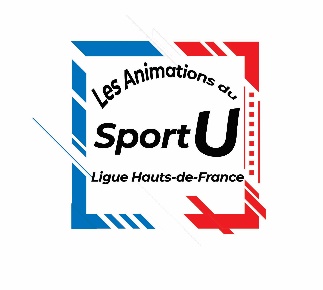 LES ANIMATIONS DU SPORT’URECORD DE L’HEURE DE NATATIONJEUDI 19 OCTOBRE 2023 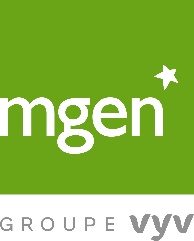 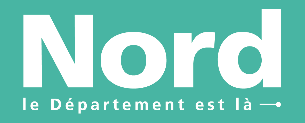 1er Départ 14h30 – Accueil 13h30 2ème Départ 16h00 – Accueil 15h00 Piscine Universitaire – Lille REGLEMENT	Une équipe de 10 nageurs à 20 nageurs doit nager la distance la plus longue possible en 1 HEURE, avec passage de relais au minimum tous les 50 mètres.	Les équipes peuvent être mixtes (mais classement avec les masculins).	Une équipe est constituée de nageurs(ses) de la même A.S.	Une licence individuelle maximum (licence Ligue Sport’U) par équipe.CHAQUE EQUIPE DOIT PROPOSER UN JUGE (NON NAGEUR !) et ne pourra participer qu’à cette condition.Engager vos équipes en ligne, pour le 16 Octobre 2023 au plus tard.Merci de respecter ce délaihttp://www.sport-u-licences.com/fnsu_compets02.php HORAIRE : 1er Départ 14h30 – Accueil 13h30 2ème Départ 16h00 – Accueil 15h00 RECORD A BATTRE :Record toutes catégories :7 025 M parcourus par la Faculté des Sciences du Sport en 1 HEURE EN GARCONS (2022)5 850 M parcourus par la Faculté des Sciences du Sport en 1 HEURE EN FILLES (2016)Record des Grandes Ecoles :5750 M parcourus par H.E.I en 1 HEURE EN GARCONS (2010)4 425 M parcourus par l'ESC Lille en 1 HEURE EN FILLES (2005) Attention : 	Règles à respecter :	 - Engagement en ligne obligatoire : ne pourront nager que les équipes préalablement INSCRITES	 - Si le nombre d’équipes est trop élevé pour la capacité d’accueil de la piscine, nous vous communiquerons par MAIL le nombre maximum qui pourra participer ou les modifications dans les horaires. LES ANIMATIONS DU SPORT’URECORD DE L’HEURE DE NATATIONJEUDI 19 OCTOBRE 2023 1er Départ 14h30 – Accueil 13h30 2ème Départ 16h00 – Accueil 15h00Piscine Universitaire – Lille  (Attention : ne remplir que le NOM PRENOM N° LICENCES et à rendre à l'entrée de la piscine)A.S :			Jury :			Date : 19 Octobre 2023		Couloir :Ne pas mettre sur ce document le nom de votre jury, ni le numéro de couloir.    50        100         150          200           250          300          350           400           450          500             Nom			           			Prénom	     		N° licence1) ............................................................		................................		............................2) ............................................................		................................		............................3) ............................................................		................................		............................4) ............................................................		................................		............................5) ............................................................		................................		............................6) ............................................................		................................		............................7) ............................................................		................................		............................8) ............................................................		................................		............................9) ............................................................		................................		............................10) ...........................................................		................................		............................11) ...........................................................		................................		............................12) ...........................................................		................................		............................13) ...........................................................		................................		............................14) ...........................................................		................................		............................15) ...........................................................		................................		............................16) ...........................................................		................................		............................17) ...........................................................		................................		............................18) ...........................................................		................................		............................19) ...........................................................		................................		............................20) ...........................................................		................................		............................ 500100015002000250030003500400045005000550060006500700075008000